Управління освіти і науки Черкаської обласної державної адміністраціїКНЗ «Черкаський обласний інститут післядипломної освіти педагогічних працівників Черкаської обласної ради»П Р О Г Р А М Аобласної науково-практичної конференції«Гармонізація взаємодії учасників освітнього простору»25 листопада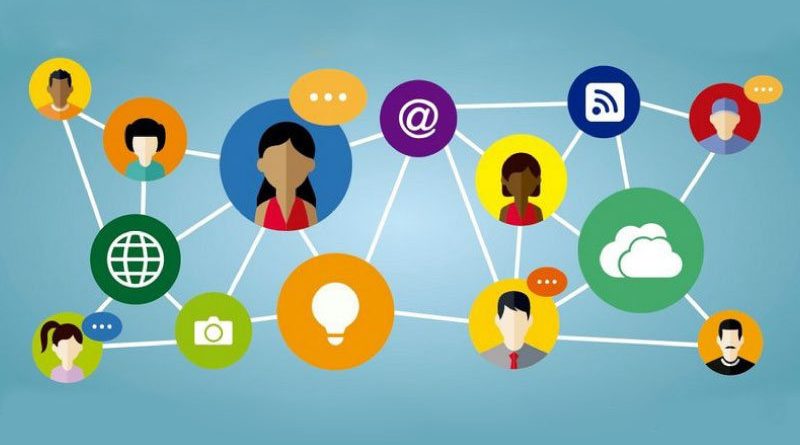 Черкаси – 2020Хід конференціїПлатформа Google.meetВітальне слово.Назаренко Галина Анатоліївна, проректор з науково-методичної роботи комунального навчального закладу «Черкаський обласний інститут післядипломної освіти педагогічних працівників Черкаської обласної ради», доктор педагогічних наук,  професорЕтична компетентність педагога – основа гармонізації  взаємодії учасників освітнього процесу.Гаряча Світлана Анатоліївна, завідувач кафедри педагогіки та освітнього менеджменту комунального навчального закладу «Черкаський обласний інститут післядипломної освіти педагогічних працівників Черкаської обласної ради», кандидат педагогічних наукКомунікативна культура учасників освітнього процесу у вимірі ціннісного ставлення до себе та інших.Черкашина Тетяна Вікторівна, професор кафедри педагогіки та освітнього менеджменту комунального навчального закладу «Черкаський обласний інститут післядипломної освіти педагогічних працівників Черкаської обласної ради», доктор педагогічних наукКонцепт довіри в шкільному мінісуспільстві (в координатах педагогічної науки та практики).Лісова Наталія Іванівна, проректор із зовнішнього незалежного оцінювання та моніторингу якості освіти, доцент кафедри педагогіки та освітнього менеджменту комунального навчального закладу «Черкаський обласний інститут післядипломної освіти педагогічних працівників Черкаської обласної ради»,  доктор педагогічних наукПартнерство як фактор гармонізації освітнього простору.Педько Олена Валентинівна, доцент кафедри педагогіки та освітнього менеджменту комунального навчального закладу «Черкаський обласний інститут післядипломної освіти педагогічних працівників Черкаської обласної ради»,  кандидат педагогічних наук, доцент.Партнерська взаємодія закладу освіти й батьківської громади як засіб вирішення актуальних проблем освіти.Крутенко Ольга Володимирівна, доцент кафедри педагогіки та освітнього менеджменту комунального навчального закладу «Черкаський обласний інститут післядипломної освіти педагогічних працівників Черкаської обласної ради»,  кандидат педагогічних наукІнтерактивна інтернет-взаємодія між учасниками освітнього процесу.Чепка Леся Олексіївна, директор Смілянської загальноосвітньої школи І-ІІІ ступенів Смілянської міської ради Черкаської областіСекрет успіху: як створити команду творчих і небайдужих.Здоренко Жанна Іванівна директор Городищенського економічного ліцею Городищенської районної ради Черкаської областіОсвітній простір Нової української школи: переваги й ризики.Топчій Ірина Вікторівна, директор Черкаської міської гімназії № 9 ім. О.М. Луценка Черкаської міської ради Черкаської областіПопередження конфліктів в освітньому середовищі. Відновні практики.Дудіна Наталія Миколаївна, завідувач навчально-методичного центру психологічної служби комунального навчального закладу «Черкаський обласний інститут післядипломної освіти педагогічних працівників Черкаської обласної ради».Підведення підсумків конференції.